Overview personnel data for payroll administration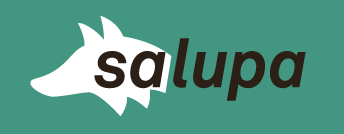 Company:Contact:Employee detailsName: Address:
Postal code:
City:Date of birth:BSN number:Date of service:Email address private:Send this form by e-mail with the other requested documents and copies to your Salupa contact person. Thank you!